Action:	TSAG is invited to note this draft time management plan.Status: 24 May 2023, 18:00DRAFT TIMEPLAN FOR TSAG AND RELATED WORKING PARTY AND RAPPORTEUR GROUP MEETINGS
NOTE – Additional ad hoc groups, drafting and tutorial sessions are scheduled (see next page); the allocation of time slots for TSAG Rapporteur Groups is preliminary and subject to modification
NOTE – (*) session with interpretation		(#) only for TSAG Management Team		(##) only for ITU-T study group Chairmen and TSAG ChairmanSchedule of proposed Ad-hoc Group, editing sessions:* Planned; check screens for last minute changes._____________________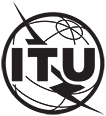 INTERNATIONAL TELECOMMUNICATION UNIONTELECOMMUNICATION
STANDARDIZATION SECTORSTUDY PERIOD 2022-2024INTERNATIONAL TELECOMMUNICATION UNIONTELECOMMUNICATION
STANDARDIZATION SECTORSTUDY PERIOD 2022-2024INTERNATIONAL TELECOMMUNICATION UNIONTELECOMMUNICATION
STANDARDIZATION SECTORSTUDY PERIOD 2022-2024TSAG-TD170R4INTERNATIONAL TELECOMMUNICATION UNIONTELECOMMUNICATION
STANDARDIZATION SECTORSTUDY PERIOD 2022-2024INTERNATIONAL TELECOMMUNICATION UNIONTELECOMMUNICATION
STANDARDIZATION SECTORSTUDY PERIOD 2022-2024INTERNATIONAL TELECOMMUNICATION UNIONTELECOMMUNICATION
STANDARDIZATION SECTORSTUDY PERIOD 2022-2024TSAGINTERNATIONAL TELECOMMUNICATION UNIONTELECOMMUNICATION
STANDARDIZATION SECTORSTUDY PERIOD 2022-2024INTERNATIONAL TELECOMMUNICATION UNIONTELECOMMUNICATION
STANDARDIZATION SECTORSTUDY PERIOD 2022-2024INTERNATIONAL TELECOMMUNICATION UNIONTELECOMMUNICATION
STANDARDIZATION SECTORSTUDY PERIOD 2022-2024Original: EnglishQuestion(s):Question(s):Question(s):N/AGeneva, 30 May-2 June 2023TDTDTDTDTDSource:Source:Source:TSAG Management TeamTSAG Management TeamTitle:Title:Title:Draft time management plan (Geneva, 30 May-2 June 2023)Draft time management plan (Geneva, 30 May-2 June 2023)Contact:Contact:Bilel Jamoussi
TSBBilel Jamoussi
TSBTel:	+41 22 730 6311
E-mail:	tsbtsag@itu.intAbstract:This TD holds the draft time management plan with the overview of scheduled sessions for the second TSAG meeting in this study period.Session #Monday29 May 2023Tuesday30 May 2023Wednesday31 May 2023Thursday1 June 2023Friday2 June 2023#0; AM0830 – 0930 hours0830 – 0930 hours0800 – 0900 hours#1; AM0930 – 1045 hoursTSAG Plenary (*)0930 – 1045 hoursTSAG RG-WM0930 – 1045 hoursTSAG RG-WM0900 – 1015 hoursTSAG WP1-WMW (*)Coffee break#2; AM1115 – 1230 hoursTSAG Plenary (*)1115 – 1230 hoursAHG FG-DT1115 – 1230 hoursRG-WTSA1045 – 1200 hoursTSAG WP2-IEWPR (*)Lunch break1315 – 1430 hoursSG/TSAG Chairmen’s meeting (##)1245 – 1345 hoursNewcomer's session#3; PM1430 – 1545 hours1430-1505: TSAG WP1-WMW (*)1505-1545: TSAG WP2-IEWPR (*)1430 – 1545 hoursRG-WPR1430 – 1545 hoursRG-WPR1430 – 1545 hoursTSAG Plenary (*)Coffee break#4, PM1700 – 1900 hoursTSAG Management Meeting (#)1600 – 1730 hoursTSAG RG-WM1615 – 1730 hoursRG-IEM1615 – 1730 hoursRG-IEM1615 – 1730 hoursTSAG Plenary (*)#4, PM1700 – 1900 hoursTSAG Management Meeting (#)1615 – 1730 hoursRG-IEM1615 – 1730 hoursRG-IEM1615 – 1730 hoursTSAG Plenary (*)#5, PM1700 – 1900 hoursTSAG Management Meeting (#)1800 – 1930 hoursTSAG reception hosted by the TSB DirectorDateTime (Geneva time, UTC+2)Room*Title, Chairman, TSB assistanceParentWed, 31 May 20230830-0915AWP2-AHG for ITU-T study group Chairmen on SG restructuring and CxO meeting
TSB assistance: none.WP2Wed, 31 May 20231115-1230PopovAHG FG-DT
Chairman:
TSB Assistance: Denis AndreevPlenWed, 31 May 20231330-1415ARG-WM AHG on a proposed way forward for Recs ITU-T A.4, A.5 and A.6 (C029)
Chairman: Rapporteur on working methods
TSB assistance: Stefano PolidoriRG-WMWed, 31 May 20231745-1900AEditing session on Rec. ITU-T A.1 (TD255R1)
Chairman: Rapporteur on working methods
TSB assistance: Stefano PolidoriRG-WMWed, 31 May 20231800++?Drafting group on ToR for the ITU-T Industry Engagement Workshop Steering Committee
Chairman: Arnaud TaddeiTSB Assistance: Martin Adolph?RG-IEWPRThu, 1 June 20230830-0915AAd hoc group on the Author's guide for drafting ITU-T Recommendations (TD245R1)
Chairman: Rapporteur on working methods
TSB assistance: Anibal Cabrera MontoyaRG-WMThu, 1 June 20231330-1415AEditing session for Rec. ITU-T A.8 (based on TD208R1) 
Chairman: Rapporteur on working methods
TSB assistance: Stefano Polidori or Simão CamposRG-WMThu, 1 June 20231745-1900AEditing session on Rec. ITU-T A.7 (TD217R1)
Chairman: Rapporteur on working methods
TSB assistance: Stefano PolidoriRG-WMFri, 2 June 20231205-1230APartner2Connect Information sessionN/A